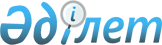 "Білім туралы мемлекеттік үлгідегі құжаттардың түрлері мен нысандарын және оларды беру қағидаларын бекіту туралы" Қазақстан Республикасы Білім және ғылым министрінің 2015 жылғы 28 қаңтардағы № 39 бұйрығына өзгерістер енгізу туралыҚазақстан Республикасы Білім және ғылым министрінің 2020 жылғы 3 ақпандағы № 48 бұйрығы. Қазақстан Республикасының Әділет министрлігінде 2020 жылғы 4 ақпанда № 19978 болып тіркелді
      БҰЙЫРАМЫН:
      1. "Білім туралы мемлекеттік үлгідегі құжаттардың түрлері мен нысандарын және оларды беру қағидаларын бекіту туралы" Қазақстан Республикасы Білім және ғылым министрінің 2015 жылғы 28 қаңтардағы № 39 бұйрығына (Нормативтік құқықтық актілерді мемлекеттік тіркеу тізілімінде № 10348 болып тіркелген, "Әділет" ақпараттық-құқықтық жүйесінде 2015 жылғы 21 шілдеде жарияланған) мынадай өзгерістер енгізілсін:
      орыс тіліндегі тақырыбына өзгеріс енгізіледі, қазақ тіліндегі мәтіні өзгермейді; 
      осы бұйрыққа 6-қосымшада: 
      Негізгі орта білім туралы аттестатқа қосымшада: 
      осы нысанды толтыру бойынша түсіндірме мынадай редакцияда жазылсын: 
      "Осы нысанды толтыру бойынша түсіндірме: жеке бағдарламалар бойынша инклюзивті білім беру жағдайында жалпы білім беретін мектептерде Қазақстан Республикасы Білім және ғылым министрінің 2018 жылғы 31 қазандағы № 604 бұйрығымен бекітілген тиісті деңгейдегі мемлекеттік жалпыға міндетті білім беру стандартында қарастырылған оқу пәндерінің көлемін меңгермеген ерекше білім беруге қажеттілігі бар білім алушыларға (жеңіл және орташа ақыл-ой кемістігі бар) арналған. Оқытылмаған пәндер бойынша "оқытылмады" сөзі жазылады.".
      көрсетілген бұйрыққа 11, 12,14, 15, 18, 19, 20, 21, 22, 23, 24, 25, 27 және 28-қосымшалар осы бұйрыққа 1, 2, 3, 4, 5, 6, 7, 8, 9, 10, 11, 12, 13 және 14-қосымшаға сәйкес редакцияда жазылсын.
      2. Қазақстан Республикасы Білім және ғылым министрлігінің Жоғары және жоғары оқу орнынан кейінгі білім департаменті Қазақстан Республикасының заңнамасында белгіленген тәртіппен:
      1) осы бұйрықтың Қазақстан Республикасы Әділет министрлігінде мемлекеттік тіркелуін;
      2) осы бұйрық ресми жарияланғаннан кейін оны Қазақстан Республикасы Білім және ғылым министрлігінің ресми интернет-ресурсында орналастыруды;
      3) осы бұйрық мемлекеттік тіркеуден өткеннен кейін он жұмыс күні ішінде Қазақстан Республикасы Білім және ғылым министрлігінің Заң департаментіне осы тармақтың 1) және 2) тармақшаларында көзделген іс-шаралардың орындалуы туралы мәліметтерді ұсынуды қамтамасыз етсін.
      3. Осы бұйрықтың орындалуын бақылау жетекшілік ететін Қазақстан Республикасының Білім және ғылым вице-министріне жүктелсін.
      4. Осы бұйрық алғашқы ресми жарияланған күнінен кейін күнтізбелік он күн өткен соң қолданысқа енгізіледі. Техникалық және кәсіптік білім туралы диплом Техникалық және кәсіптік білім туралы үздік диплом Орта білімнен кейінгі білім туралы диплом Орта білімнен кейінгі білім туралы үздік диплом Бакалавр дәрежесі берілетін жоғары білім туралы диплом Бакалавр дәрежесі берілетін жоғары білім туралы үздік диплом Біліктілік берілетін жоғары білім туралы диплом Біліктілік берілетін жоғары білім туралы үздік диплом Магистр дәрежесі берілетін жоғары оқу орнынан кейінгі білім дипломы Іскерлік әкімшілік жүргізу докторы дәрежесі берілетін жоғары оқу орнынан кейінгі білім дипломы Резидентураны бітіргені туралы куәлік Интернатураны бітіргені туралы куәлік Үш тілдегі дипломға (транскрипт) қосымша
      13. Ұлттық біліктілік шеңберіне сәйкестік деңгейі: ________________________
      Осы диплом Қазақстан Республикасының жоғары және жоғары оқу орнынан кейінгі білім деңгейіне сәйкес кәсіби қызмет етуге құқық береді.
      14. Теориялық оқу:
      15. Теориялық оқудың академиялық кредиттерінің саны - ECTS ____________________
      16. Мемлекеттік аттестаттау және (немесе) Аттестаттау комиссиясының шешімімен ("__" ________ 20____ж. №______хаттама)
      ________________________________________________________________ мамандығы және (немесе) білім беру бағдарламасы бойынша
      __________________________________________________________________________
      (дәрежесі/біліктілігі)
      ______________________________________________________ тағайындалды (берілді)
      * Жоғары және (немесе) жоғары оқу орнынан кейінгі білім беру ұйымдары қызметінің үлгілік қағидаларына сәйкес 2018 жылғы 24 қарашадан бастап әріптік жүйедегі "С+" бағасы дәстүрлі жүйе бойынша "Жақсы" бағасының баламасы болып табылады.
      13. Уровень соответствия Национальной рамки квалификации: ____________________
      Данный диплом дает право профессиональной деятельности в соответствии с уровнем высшего или послевузовского образования Республики Казахстан
      14. Теоретическое обучение:
      15. Количество академических кредитов - ECTS теоретического обучения ___________
      16. Решением Государственной аттестационной и (или) Аттестационной комиссии (протокол №______________ от "_____"__________ 20 ____ г.)
      присуждена (присвоена) ____________________________________________________
      (степень/квалификация)
      по специальности и (или) по образовательной программе ________________________
      __________________________________________________________________________
      * в соответствии с Типовыми правилами деятельности организаций образования, реализующих образовательные программы высшего и (или) послевузовского образования, с 24ноября 2018 года буквенная оценка "С+" приравнивается эквиваленту традиционной оценки "хорошо".
      13. Level of compliance with the National Qualification Framework ____________________
      This diploma entitles its owner to perform professional activities in accordance with the higher and post higher educational standards of the Republic of Kazakhstan 
      14. Theoretical training:
      15. Total number of academic credits - ECTS on theoretical training ____________________
      16. By the Decision of the State Attestation Commission and (or) Certification Commission (Minutes No.______ ____________ of "___" __________)
      _______________________________________________________________ was awarded
      _________________________________________________________________________
      (degree/qualification)
      on the specialty and (or) educational program _____________________________________
      __________________________________________________________________________
      * Dated in November 24, 2018 according to Type rules for educational organizations implementing educational programs of graduate and postgraduate education the letter grade "C+" is the equivalent to "Good" in the traditional system.  Магистр дипломына куәлік
					© 2012. Қазақстан Республикасы Әділет министрлігінің «Қазақстан Республикасының Заңнама және құқықтық ақпарат институты» ШЖҚ РМК
				
      Қазақстан Республикасының

      Білім және ғылым министрі

А. Аймагамбетов
Қазақстан Республикасы
Білім және ғылым министрінің
2020 жылғы 3 ақпандағы
№ 48 бұйрығына
1-қосымшаҚазақстан Республикасы
Білім және ғылым министрінің
2015 жылғы 28 қаңтардағы
№ 39 бұйрығына
11- қосымшаНысан
Техникалық және кәсіптік білім туралы ДИПЛОМ

ТКБ №_______________________


Осы диплом

__________________________________


(тегі, аты, әкесінің аты (болған жағдайда))


___________________________ берілді.

Ол ____________ жылы __________________________________


(білім беру ұйымының толық атауы)


түсіп,__________ жылы _____________

__________________________________

(білім беру ұйымының толық атауы) толық курсын _____________________ 

____________________________________


(кәсіптің, мамандықтың атауы)


кәсібі, мамандығы бойынша бітіріп шықты.

Оқыту нысаны _______________________


(күндізгі немесе сырттай немесе кешкі)


Қорытынды аттестаттау

комиссиясының _____________ жылғы "______"_____________ шешімімен оған

____________________________________

____________________________________

____________________________________

біліктілігі (біліктіліктері) берілді.

Басшы_________/_________/

Басшының орынбасары ________/_________/

М.О.

Елді мекен __________________________

_________ жылғы "_______"___________

Тіркеу нөмірі № _____________________
ДИПЛОМ

о техническом и профессиональном образовании

ТКБ №______________________


Настоящий диплом выдан

___________________________________________


(фамилия, имя, отчество (при его наличии))


_____ в том, что он (-а) в _______ году

поступил(а) _______________________________

(полное наименование организации образования)

и в_______году окончил (-а)полный курс

___________________________________________

(полное наименование организации образования)

по профессии, специальности ___________________________________________

(наименование профессии, специальности)

Форма обучения ___________________________


(очное или заочное или вечернее)


Решением итоговой аттестационной комиссии от "____" ________года ему (ей) присвоена квалификация (квалификации) ___________________________________________

___________________________________________

___________________________________________

Руководитель_______/________/

Заместитель руководителя__________/_________/

М.П.

Населенный пункт __________________________

"____"___________________года. Регистрационный номер №___________________Қазақстан Республикасы
Білім және ғылым министрінің
2020 жылғы 3 ақпандағы
№ 48 бұйрығына
2-қосымшаҚазақстан Республикасы
Білім және ғылым министрінің
2015 жылғы 28 қаңтардағы
№ 39 бұйрығына
12- қосымшаНысан
Техникалық және кәсіптік білім туралы үздік

ДИПЛОМ

ТКБ №_______________________


Осы диплом

_____________________________________


(тегі, аты, әкесінің аты (болған жағдайда))


______________________________ берілді.

Ол ____________ жылы _____________________________________


(білім беру ұйымының толық атауы)


түсіп,__________ жылы ________________

_____________________________________


(білім беру ұйымының толық атауы)


толық курсын ________________________

___________________________________________ (кәсіптің, мамандықтың атауы) кәсібі, мамандығы бойынша бітіріп шықты. Оқыту нысаны ________________________


(күндізгі немесе сырттай немесе кешкі)


Қорытынды аттестаттау

комиссиясының _____________ жылғы "______"_______________ шешімімен оған

_____________________________________

_____________________________________

_____________________________________

біліктілігі (біліктіліктері) берілді.

Басшы _________/_________/

Басшының орынбасары ______/_________/

М.О.

Елді мекен ___________________________

_________ жылғы "_______"____________

Тіркеу нөмірі № ______________________
ДИПЛОМ с отличием о техническом и профессиональном образовании ТКБ №______________________


Настоящий диплом выдан

__________________________________________

(фамилия, имя, отчество (при его наличии)) ___________ в том, что он (-а) в ___________ году поступил(а) ___________________________

(полное наименование организации образования)

и в_______году окончил (-а) полный курс

__________________________________________

(полное наименование организации образования) по профессии, специальности

__________________________________________

(наименование профессии, специальности) Форма обучения ___________________________


(очное или заочное или вечернее)


Решением итогой аттестационной комиссии от "____" ___________года ему (ей) присвоена квалификация (квалификации) __________________________________________

__________________________________________

__________________________________________

Руководитель_______/________/

Заместитель руководителя ________/_________/

М.П.

Населенный пункт _________________________ "____"___________________года.

Регистрационный номер № _________________Қазақстан Республикасы
Білім және ғылым министрінің
2020 жылғы 3 ақпандағы
№ 48 бұйрығына 3-қосымшаҚазақстан Республикасы
Білім және ғылым министрінің
2015 жылғы 28 қаңтардағы
№ 39 бұйрығына 14- қосымшаНысан
Орта білімнен кейінгі білім туралы

ДИПЛОМ

ОБКБ № ____________________


Осы диплом

___________________________________

(тегі, аты, әкесінің аты (болған жағдайда))

_____________________________ берілді.

Ол ____________ жылы

____________________________________

(білім беру ұйымының толық атауы) түсіп,__________ жылы _______________

____________________________________

(білім беру ұйымының толық атауы) толық курсын _______________________

____________________________________

(кәсіптің, мамандықтың атауы)

кәсібі, мамандығы бойынша бітіріп шықты.

Оқыту нысаны _______________________

(күндізгі немесе сырттай немесе кешкі) Қорытынды аттестаттау комиссиясының _____________ жылғы

"______" _____________ шешімімен оған

____________________________________

____________________________________

____________________________________

біліктілігі (біліктіліктері) берілді.

Басшы_________/_________/

Басшының орынбасары _____/_________/

М.О.

Елді мекен __________________________ _________жылғы "_______"___________

Тіркеу нөмірі №______________________
ДИПЛОМ

о послесреднем образовании

ОБКБ № ________________________


Настоящий диплом выдан____________________________________________(фамилия, имя, отчество (при его наличии))

___________в том, что он (-а) в ___________году поступил(а)_______________________________

(полное наименование организации образования) и в_______году окончил (-а) полный курс

___________________________________________

(полное наименование организации образования) по профессии, специальности

___________________________________________


(наименование профессии, специальности)


Форма обучения ____________________________


(очное или заочное или вечернее)


Решением итогой аттестационной комиссии от "___" ___________года ему (ей) присвоена квалификация (квалификации) ___________________________________________

___________________________________________

___________________________________________

Руководитель_______/________/

Заместитель руководителя__________/_________/

М.П.

Населенный пункт __________________________ "____"___________________года. Регистрационный номер №___________________Қазақстан Республикасы
Білім және ғылым министрінің
2020 жылғы 3 ақпандағы
№ 48 бұйрығына 4-қосымшаҚазақстан Республикасы
Білім және ғылым министрінің
2015 жылғы 28 қаңтардағы
№ 39 бұйрығына 15- қосымшаНысан
Орта білімнен кейінгі білім туралы үздік

ДИПЛОМ

ОБКБ № _____________________


Осы диплом

____________________________________

(тегі, аты, әкесінің аты (болған жағдайда))

____________________________________берілді.

Ол____________жылы

____________________________________

(білім беру ұйымының толық атауы)

түсіп, __________ жылы ______________

____________________________________

(білім беру ұйымының толық атауы) толық курсын _______________________

____________________________________

(кәсіптің, мамандықтың атауы) кәсібі, мамандығы бойынша бітіріп шықты.

Оқыту нысаны _______________________

(күндізгі немесе сырттай немесе кешкі)

Қорытынды аттестаттау комиссиясының_____________жылғы "______"_____________ шешімімен оған

____________________________________

____________________________________

____________________________________

біліктілігі (біліктіліктері) берілді. Басшы_________/_________/

Басшының орынбасары _____/_________/

М.О.

Елді мекен __________________________

_________ жылғы "_______"___________

Тіркеу нөмірі №______________________
ДИПЛОМ

с отличием о послесреднем образовании ОБКБ № _____________________


Настоящий диплом выдан

__________________________________________

(фамилия, имя, отчество (при его наличии))

_____________в том, что он (-а) в ________году

поступил(а) _______________________________

(полное наименование организации образования) и в_______году окончил (-а) полный курс

__________________________________________

(полное наименование организации образования) по профессии, специальности __________________________________________

(наименование профессии, специальности)

Форма обучения ___________________________

(очное или заочное или вечернее)

Решением итогой аттестационной комиссии от "____" ___________года ему (ей) присвоена квалификация (квалификации)

__________________________________________

__________________________________________

__________________________________________

Руководитель_______/________/

Заместитель руководителя ________/_________/

М.П.

Населенный пункт _________________________

"_____"___________________ года. Регистрационный номер № __________________Қазақстан Республикасы
Білім және ғылым министрінің
2020 жылғы 3 ақпандағы
№ 48 бұйрығына 5-қосымшаҚазақстан Республикасы
Білім және ғылым министрінің
2015 жылғы 28 қаңтардағы
№ 39 бұйрығына 18- қосымшаНысан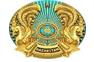 
________________________________________

________________________________________


(жоғары оқу орнының толық атауы)


Мемлекеттік аттестаттау және (немесе) Аттестаттау комиссиясының ________ жылғы "______" _____ шешімімен (№ _____ хаттама)

________________________________________

________________________________________


(тегі, аты, әкесінің аты (ол болған жағдайда))


________________________________________


(мамандықтың және (немесе) білім беру бағдарламасының


________________________________________


коды және атауы)


___________________________________


мамандығы және (немесе) білім беру бағдарламасы бойынша


________________________________________


БАКАЛАВРЫ

дәрежесі берілді


Оқыту нысаны ___________________________


(күндізгі немесе сырттай немесе кешкі)


Мемлекеттік аттестаттау және (немесе) Аттестаттау комиссиясының төрағасы _______________________

Ректор _________________________

Хатшы _________________________

М.О.

_______ жылғы "____" _______ ___________ қ.

ЖБ-Б № 0000001

Тіркеу нөмірі ___________

ішкі жағы/внутренняя сторона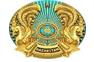 
Решением Государственной аттестационной и (или) Аттестационной комиссии

______________________________________

______________________________________


(полное наименование высшего учебного заведения)


от "____" _________ ______ года (протокол № ____)

______________________________________

______________________________________


(фамилия, имя, отчество (при его наличии))

присуждена степень

БАКАЛАВР


______________________________________

по специальности и (или) образовательной программе

______________________________________

______________________________________

______________________________________

(код и наименование специальности и (или) образовательной программы)

Форма обучения _______________________


(очное или заочное или вечернее)


By the Decision of the State Attestation Commission and (or) Certification Commission _______________________

______________________________________


(name of the higher education institution)


______________________________________


was (graduate’s full name)


awarded the degree of BACHELOR ______________________________________

on the specialty and (or) educational program ______________________________________

______________________________________


(code and name of the specialty and (or) educational program)


Form of training ________________________


(full-time or part-time)


Date "____" ______________ ________ 

ЖБ-Б № 0000001

"___" _____________ ______ г. ___________Қазақстан Республикасы
Білім және ғылым министрінің
2020 жылғы 3 ақпандағы
№ 48 бұйрығына 6-қосымшаҚазақстан Республикасы
Білім және ғылым министрінің
2015 жылғы 28 қаңтардағы
№ 39 бұйрығына
19- қосымшаНысан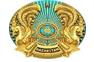 
______________________________________

______________________________________


(жоғары оқу орнының толық атауы)


Мемлекеттік аттестаттау және (немесе) Аттестаттау комиссиясының ______ жылғы "______" _________________ шешімімен (№ ______ хаттама)

______________________________________

______________________________________


(тегі, аты, әкесінің аты (ол болған жағдайда))


______________________________________


(мамандықтың және (немесе) білім беру бағдарламасының


______________________________________


коды және атауы)


____________________________ мамандығы және (немесе) білім беру бағдарламасы бойынша

______________________________________


БАКАЛАВРЫ

дәрежесі берілді


Оқыту нысаны _________________________


(күндізгі немесе сырттай немесе кешкі)


Мемлекеттік аттестаттау және (немесе) Аттестаттау комиссиясының төрағасы _____

Ректор _____________________

Хатшы _____________________

М.О.

_______ жылғы "____" _______ ________ қ.

ЖБ-Б № 0000001

Тіркеу нөмірі ___________

ішкі жағы/внутренняя сторона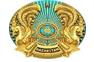 
Решением Государственной аттестационной и (или) Аттестационной комиссии ________________________________________

________________________________________

(полное наименование высшего учебного заведения) от "____" ________ ______ года (протокол № _____)

________________________________________

________________________________________


(фамилия, имя, отчество (при его наличии))

присуждена степень

БАКАЛАВР


________________________________________


по специальности и (или) образовательной программе


________________________________________

________________________________________

________________________________________

(код и наименование специальности и (или) образовательной программы)

Форма обучения __________________________


(очное или заочное или вечернее)


By the Decision of the State Attestation Commission and (or) Certification Commission ________________________________________

________________________________


(name of the higher education institution)


____________________________________ was


(graduate’s full name)


awarded the degree of BACHELOR

________________________________________

on the specialty and (or) educational program ____

________________________________________

________________________________________


(code and name of the specialty and (or) educational program)


Form of training ___________________________


(full-time or part-time)


Date "____" ______________ ________

ЖБ-Б № 0000001

"___" _____________ ______ г. _____________Қазақстан Республикасы
Білім және ғылым министрінің
2020 жылғы 3 ақпандағы № 48
бұйрығына 7-қосымшаҚазақстан Республикасы
Білім және ғылым министрінің
2015 жылғы 28 қаңтардағы
№ 39 бұйрығына
20- қосымша Нысан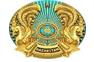 
_______________________________________

_______________________________________


(жоғары оқу орнының толық атауы)


Мемлекеттік аттестаттау және (немесе) Аттестаттау комиссиясының ________ жылғы "______" ________________ шешімімен (№ ________ хаттама)

_______________________________________

_______________________________________


(тегі, аты, әкесінің аты (ол болған жағдайда))


_______________________________________


(мамандықтың және (немесе) білім беру бағдарламасының


_______________________________________

коды және атауы)

____________________________________мамандығы және (немесе) білім беру бағдарламасы бойынша ______________________________________________ БІЛІКТІЛІГІ берілді Оқыту нысаны__________________________________ (күндізгі немесе сырттай немесе кешкі) Мемлекеттік аттестаттау және (немесе) Аттестаттау комиссиясының төрағасы ______________________ 

Ректор ________________________

Хатшы ________________________

М.О.

______ жылғы "____" __________ _______ қ.

ЖБ № 0000001

Тіркеу нөмірі ___________

ішкі жағы/внутренняя сторона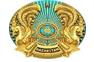 
Решением Государственной аттестационной и (или) Аттестационной комиссии

_______________________________________

_______________________________________

(полное наименование высшего учебного заведения) от "____" ________ ______ года (протокол № _____)

_______________________________________

_______________________________________


(фамилия, имя, отчество (при его наличии))


присвоена КВАЛИФИКАЦИЯ

_______________________________________

_______________________________________

по специальности и (или) образовательной программе

_______________________________________

_______________________________________

_______________________________________


(код и наименование специальности и (или) образовательной программы)


Форма обучения _________________________


(очное или заочное или вечернее)


By the Decision of the State Attestation Commission and (or) Certification Commission ______________________

_______________________________________


(full name of the higher education institution)


_______________________________________


(graduate’s full name)


was conferred the qualification ______________

_______________________________________

on the specialty and (or) educational program __

_______________________________________

_______________________________________

(code and name of the specialty and (or) educational program)

Form of training __________________________


(full -time or part-time)


Date "____" ______________ _____

ЖБ № 0000001

"___"_____________ ______ г. _____________Қазақстан Республикасы
Білім және ғылым министрінің
2020 жылғы 3 ақпандағы
№ 48 бұйрығына 8-қосымшаҚазақстан Республикасы
Білім және ғылым министрінің
2015 жылғы 28 қаңтардағы
№ 39 бұйрығына
21- қосымшаНысан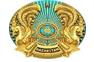 
______________________________________

______________________________________


(жоғары оқу орнының толық атауы)


Мемлекеттік аттестаттау және (немесе) Аттестаттау комиссиясының ________ жылғы "______" _________________ шешімімен (№ ______ хаттама)

______________________________________

______________________________________


(тегі, аты, әкесінің аты (ол болған жағдайда))


______________________________________


(мамандықтың және (немесе) білім беру бағдарламасының


______________________________________


коды және атауы)


____________________________ мамандығы және (немесе) білім беру бағдарламасы бойынша

______________________________________

БІЛІКТІЛІГІ берілді

Оқыту нысаны _________________________


(күндізгі немесе сырттай немесе кешкі)


Мемлекеттік аттестаттау және (немесе) Аттестаттау комиссиясының төрағасы ______________________

Ректор ______________________

Хатшы ______________________

М.О.

______ жылғы "____" __________ ______ қ.

ЖБ № 0000001

Тіркеу нөмірі ___________

ішкі жағы/внутренняя сторона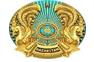 
Решением Государственной аттестационной и (или) Аттестационной комиссии

________________________________________

________________________________________

(полное наименование высшего учебного заведения) от "____" __________ ______ года (протокол № _____)

________________________________________

________________________________________


(фамилия, имя, отчество (при его наличии))


присвоена КВАЛИФИКАЦИЯ

________________________________________

________________________________________

по специальности и (или) образовательной программе

________________________________________

________________________________________

________________________________________


(код и наименование специальности и (или) образовательной программы)


Форма обучения _________________________


(очное или заочное или вечернее)


By the Decision of the State Attestation Commission and (or) Certification Commission __________________________

_______________________________________


(full name of the higher education institution)


________________________________________


(graduate’s full name)


was conferred the qualification ______________

on the specialty and (or) educational program ___

________________________________________

(code and name of the specialty and (or) educational program)

________________________________________

Form of training ___________________________


(full-time or part-time)


Date "____" ______________ _____ 

ЖБ № 0000001 

"___"_____________ ______ г. ______________Қазақстан Республикасы
Білім және ғылым министрінің
2020 жылғы 3 ақпандағы
№ 48 бұйрығына 9-қосымшаҚазақстан Республикасы
Білім және ғылым министрінің
2015 жылғы 28 қаңтардағы
№ 39 бұйрығына
22- қосымшаНысан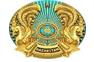 
______________________________________

______________________________________


(жоғары оқу орнының толық атауы)


Мемлекеттік аттестаттау және (немесе) Аттестаттау комиссиясының ________ жылғы "______" _________________ шешімімен (№ ______ хаттама)

______________________________________

______________________________________


(тегі, аты, әкесінің аты (ол болған жағдайда))


______________________________________


(мамандықтың және (немесе) білім беру бағдарламасының


______________________________________


коды және атауы)


_____________________________ мамандығы және (немесе) білім беру бағдарламасы бойынша

_______________________________________


МАГИСТРІ

дәрежесі берілді.


Мемлекеттік аттестаттау және (немесе) Аттестаттау комиссиясының төрағасы _____________________

Ректор _______________________

Хатшы _______________________

М.О.

_______ жылғы "____" _______ _________ қ.

ЖООК - М № 0000001

Тіркеу нөмірі ___________

ішкі жағы/внутренняя сторона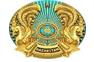 
Решением Государственной аттестационной и (или) Аттестационной комиссии

_______________________________________

_______________________________________

(полное наименование высшего учебного заведения) от "____" ___________ ______ года (протокол № ____)

_______________________________________

_______________________________________


(фамилия, имя, отчество (при его наличии))

присуждена степень

МАГИСТР


по специальности и (или) образовательной программе ______________________________

_______________________________________


(код и наименование специальности и (или) образовательной


_______________________________________


программы)


By the Decision of the State Attestation Commission and (or) Certification Commission

_______________________________________

_______________________________________


(name of the higher education institution)


____________________________________ was


(graduate’s full name)


awarded the degree of Master on the specialty and (or) study program

_______________________________________

_______________________________________

(code and name of the specialty and (or) educational program)

Date "____" ______________ ________ 

ЖООК - М № 0000001

"___"___________ ______ г. _______________Қазақстан Республикасы
Білім және ғылым министрінің
2020 жылғы 3 ақпандағы
№ 48 бұйрығына 10-қосымшаҚазақстан Республикасы
Білім және ғылым министрінің
2015 жылғы 28 қаңтардағы
№ 39 бұйрығына
23- қосымшаНысан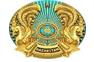 
______________________________________

______________________________________


(жоғары оқу орнының толық атауы)


Мемлекеттік аттестаттау және (немесе) Аттестаттау комиссиясының _______ жылғы "___" ___________ шешімімен (№ ____ хаттама)

______________________________________

_______________________________________


(тегі, аты, әкесініңаты (болған жағдайда))


Іскерлік әкімшілік жүргізу

ДОКТОРЫ

дәрежесі берілді

Диссертациялық кеңестің

төрағасы __________________

Ғылыми хатшы __________________

ішкі жағы/внутренняя сторона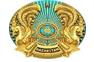 
Решением Государственной аттестационной и (или) Аттестационной комиссии

_______________________________________

_______________________________________

(полное наименование высшего учебного заведения) от "____" ________ _______ года (протокол № _____)

_______________________________________

_______________________________________


(фамилия, имя, отчество (при его наличии))


присуждена степень

ДОКТОР

делового администрирования

By the Decision of the State Attestation Commission and (or)

Certification Commission

_______________________________________

_______________________________________


(full name of higher education institution)


_______________________________________

_______________________________________


(graduate’s full name)


was awarded the degree of Doctor on Business

Administration

Date "____" ____________________ _______

ЖООК-Д № 0000001

"_____" __________ ____ г. _______________Қазақстан Республикасы
Білім және ғылым министрінің
2020 жылғы 3 ақпандағы
№ 48 бұйрығына 11-қосымшаҚазақстан Республикасы
Білім және ғылым министрінің
2015 жылғы 28 қаңтардағы
№ 39 бұйрығына
24 - қосымшаНысан
Резидентураны бітіргені туралы куәлік

РК № _____________

Осы куәлік _____________________________


(тегі, аты, әкесініңаты (болған жағдайда))


_______________________________ берілді.

Ол ______ жылы _________________________

________________________________________


(білім беру ұйымының толық атауы)


түсіп, _______ жылы ____________________


(білім беру ұйымының толық атауы)


________________________________________

_________________ мамандығы және (немесе)

білім беру бағдарламасы бойынша

Резидентураны бітіріп шықты.

Мемлекеттік аттестаттау және (немесе) Аттестаттау комиссиясының ___ жылғы "____" шешімімен оған

________________________________________

біліктілігі берілді.

Мемлекеттік аттестаттау және (немесе) Аттестаттау комиссиясының төрағасы ______________

Ректор __________________________

Хатшы ___________________________

М.О.

__________________ қаласы

______ жылғы "___" ________ 

Тіркеу нөмірі № ____________ ішкі жағы/внутренняя сторона
Свидетельство об окончании резидентуры РК № ______

Настоящее свидетельство выдано _________

______________________________________


(фамилия, имя, отчество (при его наличии))


в том, что он (-а)___ в ____ году поступил (-а) ______ в ___________

______________________________________

(полное наименование организации образования)

и в ____ году окончил (-а) ________________ резидентуру по специальности

______________________________________

______________________________________


(полное наименование организации образования)


Решением Государственной аттестационной и (или)

Аттестационной комиссии от "___" ____ года ему (ей)присвоена квалификация __________________

Председатель Государственной аттестационной и (или)

Аттестационной комиссии _______________

Ректор ___________________________

Секретарь ________________________

М.П.

Город _____________ "___" _________ года

Регистрационный номер № ________Қазақстан Республикасы
Білім және ғылым министрінің
2020 жылғы 3 ақпандағы
№ 48 бұйрығына 12-қосымшаҚазақстан Республикасы
Білім және ғылым министрінің
2015 жылғы 28 қаңтардағы
№ 39 бұйрығына
25 - қосымшаНысан
Интернатураны бітіргені туралы куәлік

ИК № ______ (№ _____ дипломсыз жарамсыз)

Осы куәлік

________________________________________


(тегі, аты, әкесінің аты (болған жағдайда))


________________________________ берілді. Ол ___________ жылы ____________________

________________________________________


(білім беру ұйымының толық атауы)


түсіп, __________ жылы ___________________


(мамандықтың және (немесе) білім беру


________________________________________


бағдарламасының коды және атауы)


_______________________________________

мамандығы және (немесе) білім беру бағдарламасы бойынша интернатураны бітіріп шықты.

Қорытынды аттестаттау бағасы

_______________________________

Мемлекеттік аттестаттау және (немесе) Аттестаттау комиссиясының ________________ жылғы

"____" _________ шешімімен оған __________

________________________________________

________________________________________


(мамандығы бойынша)


дәрігер біліктілігі берілді

Мемлекеттік аттестаттау және (немесе) Аттестаттау комиссиясының төрағасы __________

Ректор __________________________

Хатшы __________________________

ішкі жағы/внутренняя сторона
Свидетельство об окончании интернатуры

ИК № ____ (без диплома № _________

недействительно)

Настоящее свидетельство выдано

_____________________________________


(фамилия, имя, отчество (при его наличии))


______________________________________

в том, что он (-а) в ____

году поступил (-а) в __________________

______________________________________

(полное наименование организации образования) и в ____ году окончил (-а) интернатуру по специальности и (или) образовательной программе

______________________________________


(код и наименование специальности и (или) образовательной


______________________________________


программы)


Оценка итоговой аттестации _____________

Решением Государственной аттестационной и (или) Аттестационной комиссии от "____" __________ _______ года

ему (ей) присвоена квалификация врача

______________________________________

______________________________________


(по специальности)


Председатель Государственной аттестационной и (или)

Аттестационной комиссии _______________

Ректор ________________

Секретарь _______________

М.П.

"____" _______ _____ года город _________

Регистрационный номер № ________Қазақстан Республикасы
Білім және ғылым министрінің
2020 жылғы 3 ақпандағы
№ 48 бұйрығына 13-қосымшаҚазақстан Республикасы
Білім және ғылым министрінің
2015 жылғы 28 қаңтардағы
№ 39 бұйрығына 27- қосымшаНысан
Д

И 

П 

Л 

О 

М 

С 

Ы 

З 

Ж 

А 

Р 

А 

М 

С 

Ы 

З
1. Тегі ____________________________________________________

2. Аты, әкесінің аты (болған жағдайда) ________________________

__________________________________________________________

3. Туған күні _______________________________________________

4. Білімі туралы алдыңғы құжат ______________________________


(құжат түрі, нөмірі, берілген күні)


__________________________________________________________

5. Түсу сынақтары __________________________________________


(құжат түрі, нөмірі, берілген күні)


__________________________________________________________

6. Түсті ___________________________________________________


(ЖОО, түскен жылы)


7. Бітірді __________________________________________________


(ЖОО, бітірген жылы)


8. Жалпы игерілген академиялық кредиттердің саны – ECTS ______

9. Оқудың орташа өлшемді бағасы (GPA) ______________________

10. Кәсіптік практика

 

11. Қорытынды аттестаттау

 

12. ____________________________________ орындау және қорғау

(диплом жобасын (жұмысын) немесе диссертацияны)

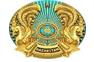 

_________________

(жоғары

______________

оқу

_______________

орнының атауы)

_____________

______________

(қала)

ДИПЛОМҒА

ҚОСЫМША

(транскрипт)

№____________ ______________

(берілген күні)

_____________

(тіркеу нөмірі)

Ректор

Факультет деканы

Хатшы

М.О.


Д 

И 

П 

Л 

О 

М 

С 

Ы 

З 

Ж 

А 

Р 

А 

М 

С 

Ы 

З
Д

И

П

Л

О

М

С

Ы

З

Ж А

Р

А

М

С

Ы

З
№
Пән коды
Пән атауы
Академиялық кредиттердің саны - ECTS
Баға
Баға
Баға
Д

И

П

Л

О

М

С

Ы

З

Ж

А

Р

А

М

С

Ы

З
Д

И

П

Л

О

М

С

Ы

З

Ж А

Р

А

М

С

Ы

З
№
Пән коды
Пән атауы
Академиялық кредиттердің саны - ECTS
әріптік
балдық
дәстүрлі
Д

И

П

Л

О

М

С

Ы

З

Ж

А

Р

А

М

С

Ы

З
Д

И

П

Л

О

М

С

Ы

З

Ж А

Р

А

М

С

Ы

З
1
2
3
4
5
6
7
Д

И

П

Л

О

М

С

Ы

З

Ж

А

Р

А

М

С

Ы

З
Д

И

П

Л

О

М

С

Ы

З

Ж А

Р

А

М

С

Ы

З
Д

И

П

Л

О

М

С

Ы

З

Ж

А

Р

А

М

С

Ы

З
Б 

Е

 З 

Д 

И 

П 

Л 

О 

М 

А 

Н 

Е 

Д 

Е 

Й 

С 

Т 

В 

И 

Т 

Е 

Л 

Ь 

Н 

О
1. Фамилия ________________________________________

2. Имя, отчество (при его наличии) ____________________

___________________________________________________

3. Дата рождения ____________________________________

4. Предыдущий документ об образовании _______________


(вид, номер документа, дата выдачи)


___________________________________________________

5. Вступительные испытания __________________________


(вид, номер документа, дата выдачи)


___________________________________________________

6. Поступил (-а) _____________________________________


(вуз, год поступления)


7. Окончил (-а) ______________________________________


(вуз, год окончания)


8. Общее число освоенных академических кредитов - ECTS __

9. Средневзвешенная оценка (GРA) обучения____________

10. Профессиональная практика

 

11. Итоговая аттестация

 

12. Выполнение и защита _____________________________

(дипломного проекта (работы) или диссертации)


____________

(наименование

_______________

высшего

_______________

учебного заведения)

__________________________ (город)

ПРИЛОЖЕНИЕ

К ДИПЛОМУ

(транскрипт)

№__________ _____________

(дата выдачи) ______________

(регистрационный номер)

Ректор

Декан факультета

Секретарь

М.П.
Б 

Е 

З 

Д 

И 

П 

Л 

О 

М 

А 

Н 

Е 

Д 

Е 

Й 

С 

Т 

В 

И 

Т 

Е 

Л 

Ь 

Н 

О
Б

Е

З

Д

И

П

Л

О

М

А

Н

Е

Д

Е

Й

С

Т

В

И

Т

Е

Л

Ь

Н

О
№
Код дисциплины
Наименование дисциплин
Количество академических кредитов - ECTS
Оценка
Оценка
Оценка
Б Е З Д И П Л О М А Н Е Д Е Й С Т В И Т Е Л Ь Н О
Б

Е

З

Д

И

П

Л

О

М

А

Н

Е

Д

Е

Й

С

Т

В

И

Т

Е

Л

Ь

Н

О
№
Код дисциплины
Наименование дисциплин
Количество академических кредитов - ECTS
буквенная
в баллах
традиционная
Б Е З Д И П Л О М А Н Е Д Е Й С Т В И Т Е Л Ь Н О
Б

Е

З

Д

И

П

Л

О

М

А

Н

Е

Д

Е

Й

С

Т

В

И

Т

Е

Л

Ь

Н

О
1
2
3
4
5
6
7
Б Е З Д И П Л О М А Н Е Д Е Й С Т В И Т Е Л Ь Н О
Б

Е

З

Д

И

П

Л

О

М

А

Н

Е

Д

Е

Й

С

Т

В

И

Т

Е

Л

Ь

Н

О
Б Е З Д И П Л О М А Н Е Д Е Й С Т В И Т Е Л Ь Н О
N 

O 

T

 V

 A

 L

 I

 D

 W 

I 

T

 H 

O 

U

 T

 D 

I

 P

 L

 O

 M

 A
1. Last Name ________________________________________________

2. First Name, Patronymic (in presence of) _________________________

___________________________________________________________

3. Date of birth _______________________________________________

4. Previous educational background ______________________________


(type, number of document, date of issue)


___________________________________________________________

__________________________________________________________

5. Entrance Examinations ______________________________________


(type, number of document, date of issue)


__________________________________________________________

6. Entered _________________________________________________


(higher education institution, year of enrollment)


7. Graduated _______________________________________________


(higher education institution, graduation year)


8. Total number of academic credits earned, ECTS ________________

9. Grade point average (GPA) __________________________________

10. Professional practice

 

11. Final attestation

 

12. Writing and defense______________________________________________ 

(of diploma project (work) or dissertation )

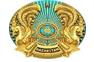 

______________

(name of

_________________

higher educational

_________________

institution)

______________

______________

(City)

SUPPLEMENT

TO DIPLOMA

(Transcript)

№____________ ______________

(data of issue) _________________ (registration number)

Rector

Dean of the Faculty

Secretary

Stamp


N

 O

 T

 V

 A

 L

 I

 D

 W

 I

 T

 H

 O

 U

 T

 D

 I

 P

 L

 O

 M

 A
N

O

T

V

A

L

I

D

W

I

T

H

O

U

T

D

I

P

L

O

M

A
№
Disciplines code
Name of disciplines
Number of academic credits - ECTS
Grade
Grade
Grade
N

O

T

V

A

L

I

D

W

I

T

H

O

U

T

D

I

P

L

O

M

A
N

O

T

V

A

L

I

D

W

I

T

H

O

U

T

D

I

P

L

O

M

A
№
Disciplines code
Name of disciplines
Number of academic credits - ECTS
letter equivalence
numeric equivalence
traditional grade
N

O

T

V

A

L

I

D

W

I

T

H

O

U

T

D

I

P

L

O

M

A
N

O

T

V

A

L

I

D

W

I

T

H

O

U

T

D

I

P

L

O

M

A
1
2
3
4
5
6
7
N

O

T

V

A

L

I

D

W

I

T

H

O

U

T

D

I

P

L

O

M

A
N

O

T

V

A

L

I

D

W

I

T

H

O

U

T

D

I

P

L

O

M

A
N

O

T

V

A

L

I

D

W

I

T

H

O

U

T

D

I

P

L

O

M

AҚазақстан Республикасы
Білім және ғылым министрінің
2020 жылғы 3 ақпандағы
№ 48 бұйрығына 14-қосымшаҚазақстан Республикасы
Білім және ғылым министрінің
2015 жылғы 28 қаңтардағы
№ 39 бұйрығына 28- қосымшаНысан
ЖООК-М № _______________

магистр дипломына КУӘЛІК

Осы куәлік ________________________________


(мамандықтың және (немесе) білім беру бағдарламасының


__________________________________________


коды және атауы)


__________________________________________

мамандығы және (немесе) білім беру бағдарламасы бойынша бейіндік магистратураны бітірген

__________________________________________


(тегі, аты, әкесінің аты (болған жағдайда))


Ол ______ жылғы "___" ___________бастап ____ жылғы "___"______________ аралығында __________________________________________


(жоғары оқу орнының толық атауы)


__________________________________________

_______ _________________________________

мамандығы және (немесе) білім беру бағдарламасы бойынша педагогикалық бейіні пәндерінің циклын төмендегі академиялық көрсеткіштермен меңгерді:

 

және практикадан өтті:

Осы куәлік ғылыми және педагогикалық қызметпен айналысуға құқық береді.

Ректор _________________________

Декан __________________________

Хатшы _________________________

М.О.

"____" ____________________ ______ ж.


СВИДЕТЕЛЬСТВО

к диплому магистра ЖООК-М № ________

Настоящее свидетельство выдано

_____________________________________

(фамилия, имя, отчество (при его наличии))

_____________________________________

окончившему (-ей) профильную магистратуру по специальности и (или) образовательной программе

_____________________________________

_____________________________________


(код и наименование специальности и (или) образовательной программы)


в том, что он (-а) освоил (-а) цикл дисциплин педагогического профиля в период с "___" ____________________ года по "___" _________ года.

_____________________________________

_____________________________________


(полное наименование высшего учебного заведения)


по специальности _____________________

со следующими академическими показателями:

 

и прошел (-а) практику:

 

Данное свидетельство дает право на занятие научной и педагогической деятельностью.

Ректор ________________________

Декан _________________________

Секретарь _____________________

М.П.

"____" _______________ ____ г.

